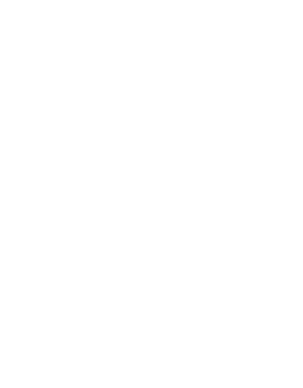 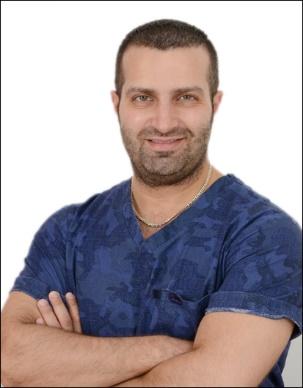 SCIENTIFIC DEGREES AND EDUCATIONHAAD License as Dentist G.PHealth Authority Abu Dhabi DHA License as Dentist G.PDubai Health Authority – UAE Jan 2008: Master Degree in Oral and Maxillofacial Surgery from Ministry of HealthDamascus Hospital – Damascus, Syria Oct 2002: License of Doctor in Dentistry DDSDamascus University – Damascus, Syria PROFESSIONAL EXPERIENC EHussam Dental ClinicDec.2015 – PresentGeneral Dentist and Oral SurgeonUsing my experience and Clinic knowledge to choose best materials and approach to get best result for our Patients Demonstrated Excellence in Veneer and Zircon work. Excellence in complicated RCT with or without rotary instruments. Using casting-post techniqe before prosthotic treatment. Trained Bleaching practitioner using Zoom 4 or Plazma Deal with all kind of Pediatric Dental Therapy. Functional clinician experience include: Surgical extractions for Impactions..Deep seated knowledge and experience in Clinical crown lengthening using Lazer or surgical techniques. Basic restorative w ork using Composit 3M and In-ceram Ilham Dental clinic - DubaiDec.2008 – Dec.2015General Dentist and Oral SurgeonCompetent dental practitioner for Full mouth prosthetic and restoration for hundreds of cases for all kind of patient’s different   nationalities.Demonstrated Excellence in Veneer and Zircon work. Excellence in complicated RCT with or without rotary treatment. Trained Bleaching practitioner using several techniques. Deal with all kind of General Dental Therapy . Functional clinician experience include: Surgical extractions for Impactions.. Basic restorative work . Dealing on the endodontic, periodontal, oral surgery and esthetics needs of the general population DAMASCUS HOSPITAL,MAXILLOFACIAL SURGERY UNITJul. 2003 - 2007:Maxillofacial Surgery Resident7 months in the ER , Make administrative decisions and take appropriate action on behalf of my specialist. Receive and handle a wide range of emergencies situation of Head and Neck as a first aid emergency procedures and pass other patients which they need OR for the appropriate procedure… Suture all kind of wounds knowing all kind of them and choose the appropriate for the case... Re fixing permanent teeth which partial or total extract as in accident … Surgical and non-surgical extraction for around 200 case of impacted molar under local anesthesia… Extirpation for small defects and Apicectomy procedure for infected teeth… Management and treatment for all kind of minor Surgery under local anesthesia… Received accident and maxillofacial multi fractures patients and make primary reduction.. Primary care of maxillofacial injuries and Establishing a clinical diagnosis and surgical treatment plan. Surgical management of mandibular fractures, condylar neck and atrophic mandible fractures. Surgical management of maxillary fractures, Zygoma Fractures and grossly comminuted mid face fractures … Management and treatment of Pediatric maxillofacial trauma ... Help in ablative surgical treatment for malignant tumors of the oral cavity and Reconstruction after tumor ablation: extra-oral implants… Clinical pathology: odontogenic and non odontogenic tumors of the jaws… Surgical Management and overview of Surgical techniques for submandibular glands… TECHNICAL SKILLS AND INTERESTSLa ngua ge s Skills:  Arabic / Mother tongue  - English / Very GoodRussian/ NovicePersonal References Available Upon RequestHassan An-Madi  – 1850934To interview this candidate, please send your company name, vacancy, and salary offered details along with this or other CV Reference Numbers that you may have short listed from http://www.gulfjobseeker.com/employer/cvdatabasepaid.php addressing to HR Consultant on email: cvcontacts@gulfjobseekers.comWe will contact the candidate first to ensure their availability for your job and send you the quotation for our HR Consulting Fees. Hassan An-Madi  – 1850934To interview this candidate, please send your company name, vacancy, and salary offered details along with this or other CV Reference Numbers that you may have short listed from http://www.gulfjobseeker.com/employer/cvdatabasepaid.php addressing to HR Consultant on email: cvcontacts@gulfjobseekers.comWe will contact the candidate first to ensure their availability for your job and send you the quotation for our HR Consulting Fees. 